新区财预〔2018〕82号关于安排2018年第二批中央财政补助基本公共卫生服务项目资金的通知云浮市云安区都杨镇卫生院：根据云浮市财政局《关于安排2018年第二批中央财政补助基本公共卫生服务项目资金的通知》（云财社〔2018〕75号）文件精神，现下达你单位2018年第二批中央财政补助基本公共卫生服务项目资金10.1万元。请加强对资金使用的监督管理，确保专款专用。附件：1.《关于安排2018年第二批中央财政补助基本公共卫生服务项目资金的通知》（云财社〔2018〕75号）2.2018年第二批中央财政补助基本公共卫生服务项目补助资金分配表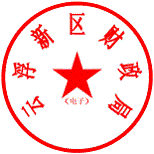 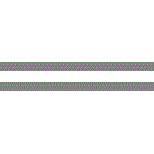 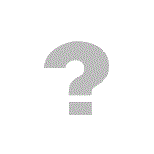 云浮新区财政局2018年9月6日新区财政局国资科（综合组）2018年9月7日印发